1/1080 - Tematický kurz: Tenkoihlová aspiračná cytológia štítnej žľazy – ONLINEŠkoliteľ, koordinátor: MUDr. Henrieta Šidlová, PhD.                                       Ústav patologickej anatómie LF SZUDátum: 25.3.2021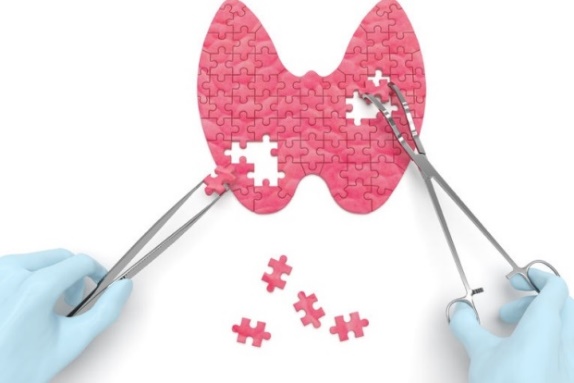 PROGRAM:9:00 – MUDr. Henrieta Šidlová: FNAC štítnej žľazy : včera a dnes 9:30 – 10.30  MUDr. Henrieta Šidlová: Bethesda systém (prehľad a prierez kategóriami)10:40 – 11:00 MUDr. Peter Vereš, MUDr. Eleonóra Molnárová: Diagnostika z FNAC štítnej žľazy –                            naše skúsenosti.11:00 – 11:20 MUDr. Jana Doboszová: Spracovanie materiálu z aspirátov štítnej žľazy – postupy                             nášho pracoviska11:25 – 11.45 MUDr. Adrián Kališ: Bioptické okienko .11:45 – 12:05 MUDr. Iveta Mečiarová: Praktické skúsenosti s cytodiagnostikou  štítnej žľazy---------------------------------------------------------13:00 – 14:00 MUDr. Mariana Grigerová: Pohľad endokrinológa                           MUDr. Henrieta Šidlová: Ako vyťažiť z FNAC štítnej žľazy čo najviac informácií  14:00 – 15:00 MUDr. Csaba  Biró, Henrieta Šidlová:  Cytohistologické korelácie                          Henrieta Šidlová: Trénujeme oko – krátky kvíz.15:00 – 15:30. MUDr. Henrieta Šidlová: Kam kráča súčasná FNAC štítnej žĺazy.ZÁVER  V Bratislave 25.1.2021                                                                                MUDr. Henrieta Šidlová, PhD.                                                                                      prednosta  ÚPA LF SZU